 Human Research Protections Program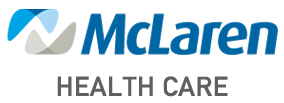 McLaren Health Care2701 Cambridge Ct., Suite 110Auburn Hills, MI 48326Phone: (248) 484-4950   Fax: (248) 276-9732      e-mail hrpp@mclaren.orgPROJECT IMPACT STATEMENTDepartment Manager/DirectorI have reviewed the project, entitled , with  (the researcher/PI) or his/her designee and I confirm the following (please place a check mark in the boxes as confirmation that each item has been addressed):☐ We discussed the impact this project will have on this department.☐ I have reviewed research procedures pertaining to this department with the PI or his/her designee.☐ I understand the financial impact the research procedures may have on this department.☐ I have been provided with a copy of this form for future reference.Approved by:______________________________________________			_____________________Signature of Department Manager/Director granting approval		Date_____________________________________________________Printed name of Department Manager/Director		McLaren - Department						McLaren SubsidiaryThis form may be duplicated as needed.Researcher/Principal Investigator:Identify any department (e.g. Medical Records, Pharmacy, Laboratory, Nursing, Finance, Radiology, Surgery, etc.) of your subsidiary hospital that will be affected by this research and obtain the Department Manager/Director’s written approval.You must provide this signed statement to the MHC IRB Office either by mail:  2701 Cambridge Ct., Suite 110Auburn Hills, MI 48326OR  Fax:  (248) 276-9732MHC IRB Approval letter will not be issued until MHC IRB office receives a signed copy.Department Manager/Director:Be sure you have a clear understanding of the role(s) your department plays in this research project, and the reimbursement of expenses, if applicable.You may request that the researcher provide you with documentation of the outcome of the MHC IRB’s review before the project is initiated in your department.